Associated Student Government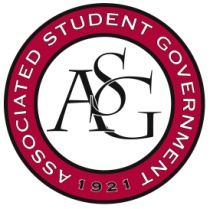 University of ArkansasASG Joint Resolution No. 7Author(s): Senator Spencer Bone, Senator Moses Agare, GSC Speaker Scout JohnsonSponsor(s): ASG President Connor Flocks, ASG Vice President Maggie Benton, ASG Treasurer Shelby Cormack, Chair of Senate Will Watkins, Director of Campus Life Andrew Counce, Director of Student Involvement Macarena Arce, GSC Parliamentarian Josh Burbridge, GSC Rep Alex Marino, Senator Hannah White,  Senator Ashley Goodwin,  Senator Jackson Massanelli,  Senator Aaron Smiley,  Senator Jessica Kloss,  Senator Barth Onyekwelu,  Senator Dani Zapata,  Senator Blake Flemister,  Senator Spencer Bone,  Senator Taylor Hill,  Senator Coy Lewis,  Senator Abel Soster,  Senator Parker Massanelli,  Senator Nathan Smith,  Senator Scottie Taylor,  Senator Trevor Villines,  Senator Ashton Yarbrough,  Senator Clay Smith,  Senator Zack Spero,  Senator Abby Sikes,  Senator J.P. Gairhan,  Senator Riley McGill,  Senator Luke Humphrey,  Senator Scott Sims,  Senator Blake Barron,  Senator Jordan Canter,  Senator Moses Agare,  Senator Jacob Boone,  Senator Sarah Kueter,  Senator Drew Dorsey,  Senator Michael Cobb,  Senator Courtney Brooks,  Senator Colman Betler,  Senator Emily Varady,  Senator Colin Byrd,  Senator Kevin Sacks,  Senator Rob Fleener,  Senator Boyd Kennemer,  Senator Andy Wright,  Senator Erin Burke,  Senator Chris Troupe,  Senator Ben BlaskeThe Razorback Family ActWhereas,	In light of recent national events, it is important that we, the representative leaders of the student body at the University of Arkansas, come together to exemplify the values and means of unity that summate this institution; andWhereas, 	The University of Arkansas is called “Home of the Razorbacks”, a term that stretches far and wide and extends beyond the borders of Arkansas and our nation’s borders; andWhereas, 	The University of Arkansas is proud to house 27,000 students representing 194 countries and 50 states; andWhereas,	Each and every student has a vital role in ensuring that the Razorback Experience continues and that EVERY Razorback knows that they are safe, welcomed, and valued; andWhereas,   	It is our duty, our responsibility, and our distinct privilege to make sure that the University of Arkansas is the best place it can be for all students to live, learn, and thrive; thenBe it therefore resolved:	That based on the moral values and principles displayed in the Old Main Oath, we continue to celebrate international cultures and continue to ensure that they are cared for during this time of uncertainty; and Be it further resolved, 	That we, as students of the University of Arkansas, hold ourselves accountable to the following ideals set forth in the Old Main Oath knowing that each and every one of us is:	Committed to Diversity, to respect the rights of all in our thoughts, words, and deeds in order to embrace an environment of inclusion and acceptance;	Committed to Tradition, to call all members of our community to engage in the spirit of our campus while upholding our reputation;	Committed to Community, to serve proactively in an-ever changing society to make a difference as an individual, campus, state, and nation;	Committed to Honor, to uphold the beliefs set forth in this creed;	Committed to being a RazorbackBe it further resolved,	That we continue to support our fellow Razorbacks to ensure that no matter the problem, no matter the situation, that during times of distress, we know one thing will stand tall in the face of adversity: our Razorback unity.Official Use OnlyAmendments: 										Vote Count:  	Aye 		 	Nay 		 	Abstentions 		Legislation Status: 	Passed 		Failed 		 	Other 			___________________________			________________Will Watkins, ASG Chair of the Senate	Date___________________________			________________Connor Flocks, ASG President	Date___________________________			________________Scout Johnson, GSC Speaker	Date